CENTRO DE EDUCAÇÃO INFANTIL ESTRELINHA AZULPLANO DE AULA – ARTES - PROFESSORA CARMEN22 de junho de 2020 (segunda–feira)Pintura vasadaRecorte uma figura e coloque em cima de uma folha em branco. Pode ser no caderno de desenho. Com tinta e um pincel ou um pedacinho de esponja, pinte ao redor da figura. Se não tiver tinta pinte com lápis de cor ou giz de cera. Depois de pronto retire a figura e o desenho aparecerá branco. (modelo abaixo)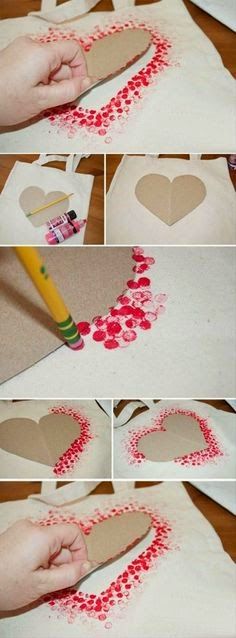 24 de junho de 2020 (quarta–feira)Balão de São JoãoHoje comemoramos o dia de São João.No caderno de desenho, desenhe um ou mais balões. Faça bolinhas de papel crepom colorido ou recorte pedacinhos de papel e cole nos balões.Depois da atividade pronta, peça para a mamãe fazer pipoca. Festeje o dia de São João comendo a pipoca.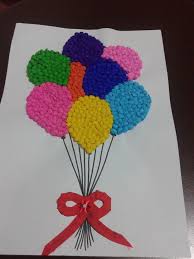 26 de junho de 2020 (sexta–feira)Brincado de escreverColoque um pouco de fubá, farinha branca, sal ou areia dentro de uma bacia. Espalhe bem conforme a figura. Com o dedo a criança poderá treinar as vogais, os números e qualquer coisa que quiser desenhar. Bom divertimento. É fazer, apagar e fazer novamente.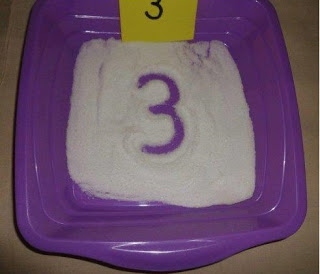 